О внесении изменений в Порядок применения представителем нанимателя (работодателем) взысканий в администрации Пандиковского сельского поселения Красночетайского района Чувашской Республики, предусмотренных статьями 14.1, 15 и 27 Федерального закона №25-ФЗ, утвержденный постановлением администрации от 22.01.2013 г. №3Администрация Пандиковского сельского поселения Красночетайского района Чувашской Республики  постановляет:Внести в Порядок применения представителем нанимателя (работодателем) взысканий в администрации Пандиковского сельского поселения Красночетайского района Чувашской Республики, предусмотренных статьями 14.1, 15 и 27 Федерального закона №25-ФЗ, утвержденный постановлением администрации Пандиковского сельского поселения  от 22.01.2013 г. №3, следующие изменения:Пункт 4 Порядка  изложить в следующей редакции: «4. Взыскания, предусмотренные статьями 14.1,15 и 27 Федерального закона №25-ФЗ «О муниципальной службе  в Российской Федерации», применяются не позднее шести месяцев со дня поступления информации о совершении                 муниципальными служащими коррупционного  правонарушения,   не считая        периодов   временной    нетрудоспособности  муниципального служащего,           нахождения его в отпуске или командировке, и не позднее трех лет со дня            совершения   им   коррупционного    правонарушения.  В  указанные сроки не включается время производства по уголовному делу."Настоящее постановление вступает в силу после его официального опубликования в периодическом печатном издании «Вестник Пандиковского сельского поселения»..Контроль за выполнением настоящего постановления  возлагаю на себя.	Глава Пандиковского сельского поселения                                                                         А.Ю.Порфирьев  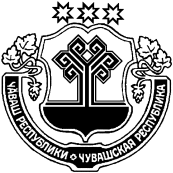             ЧĂВАШ РЕСПУБЛИКИХĔРЛĔ ЧУТАЙ РАЙОНĔПАНТЬАК  ЯЛ ПОСЕЛЕНИЙĚН АДМИНИСТРАЦИЙЕЧУВАШСКАЯ РЕСПУБЛИКА КРАСНОЧЕТАЙСКИЙ РАЙОНАДМИНИСТРАЦИЯ ПАНДИКОВСКОГО СЕЛЬСКОГО ПОСЕЛЕНИЯ ЙЫШĂНУ 10.02.2020 г      7№Пантьак салиПОСТАНОВЛЕНИЕ10.02.2020 г.     №7с. Пандиково